МБДОУ ДС «Улыбка»г. Волгодонска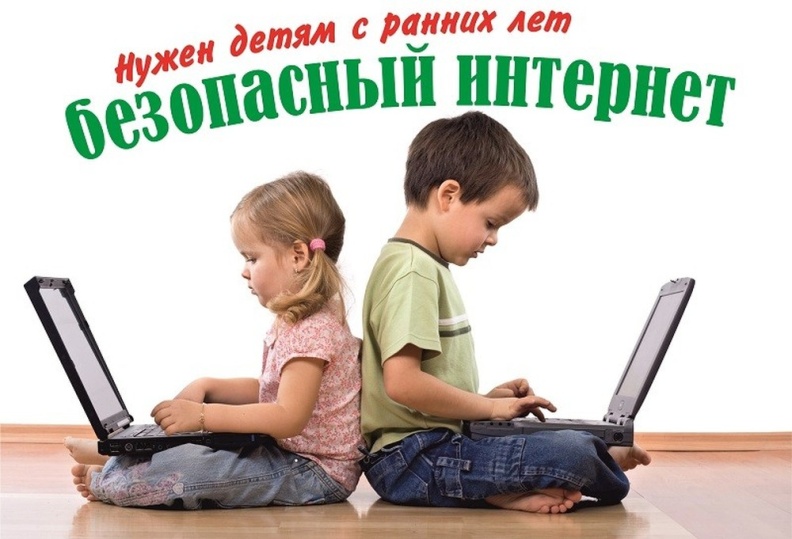 Памятка для родителей детей старшего дошкольного возраста  о безопасном использовании сети Интернет их несовершеннолетними детьми.г. Волгодонск 2020г. - создайте папку с детскими сайтами, которые посещает ваш ребенок;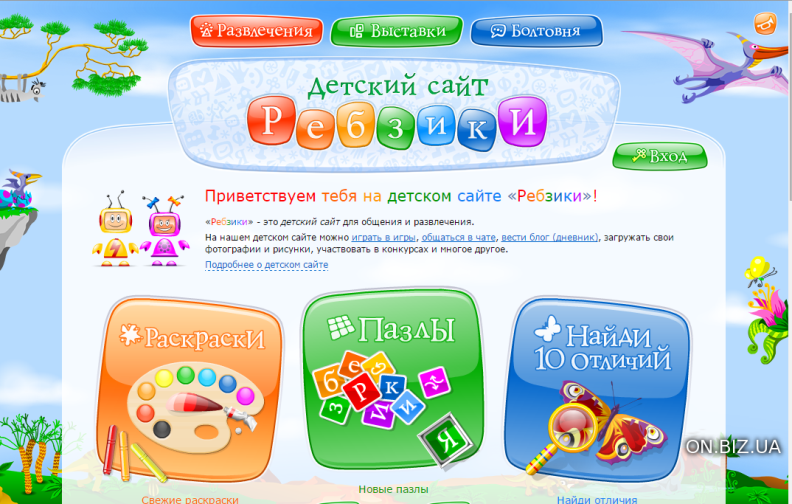  - объясните ребенку, что если его что-то беспокоит в сети Интернет , то ему следует не скрывать это, а сразу рассказать обо всем вам ;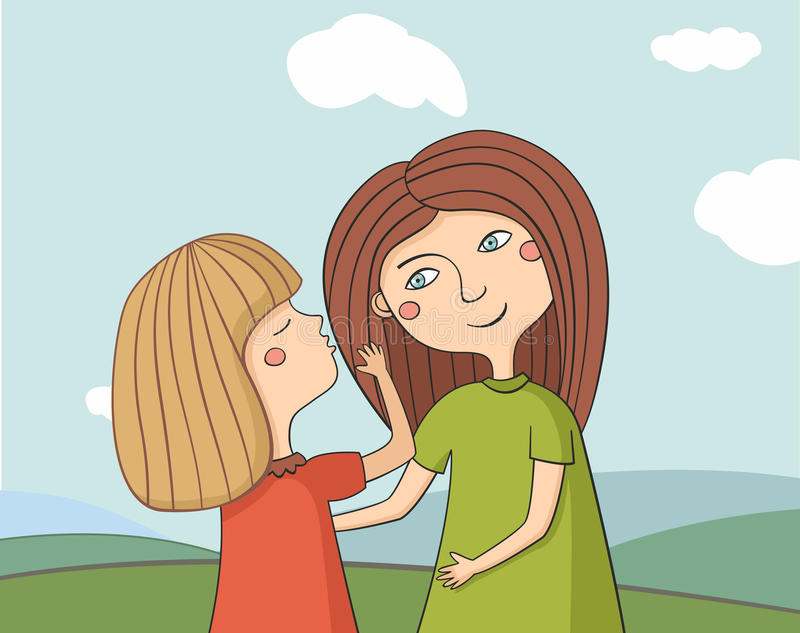 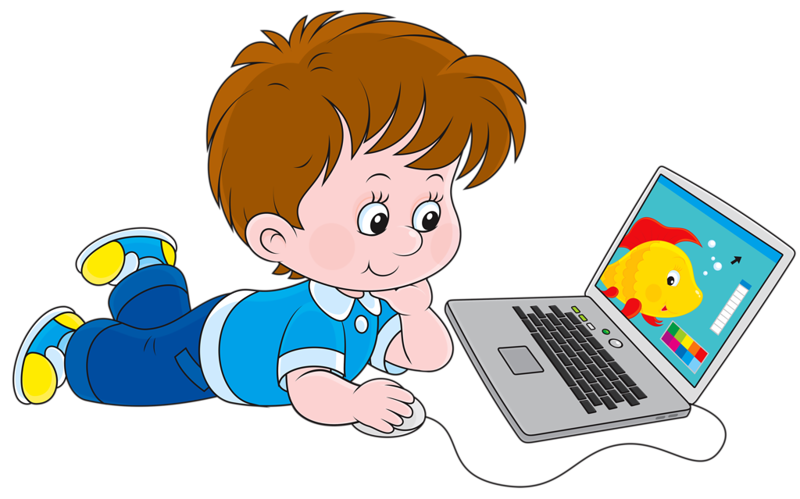     Сегодня, в век цифровых технологий , все больше и больше компьютеров подключаются к работе в сети Интернет.  Все больше   среди пользователей становится   число дошкольников. Увлечение детей Интернетом не столь безобидно, как кажется на первый взгляд.     В дошкольном возрасте  именно взрослые играют  определенную роль в обучении  детей безопасному использованию сети Интернет. 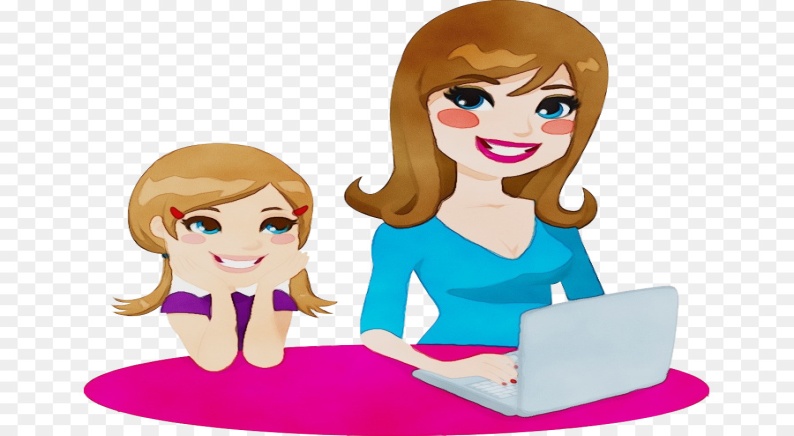 - научите вашего ребенка  никогда  не выдавать в Интернет информацию о себе и своей семье;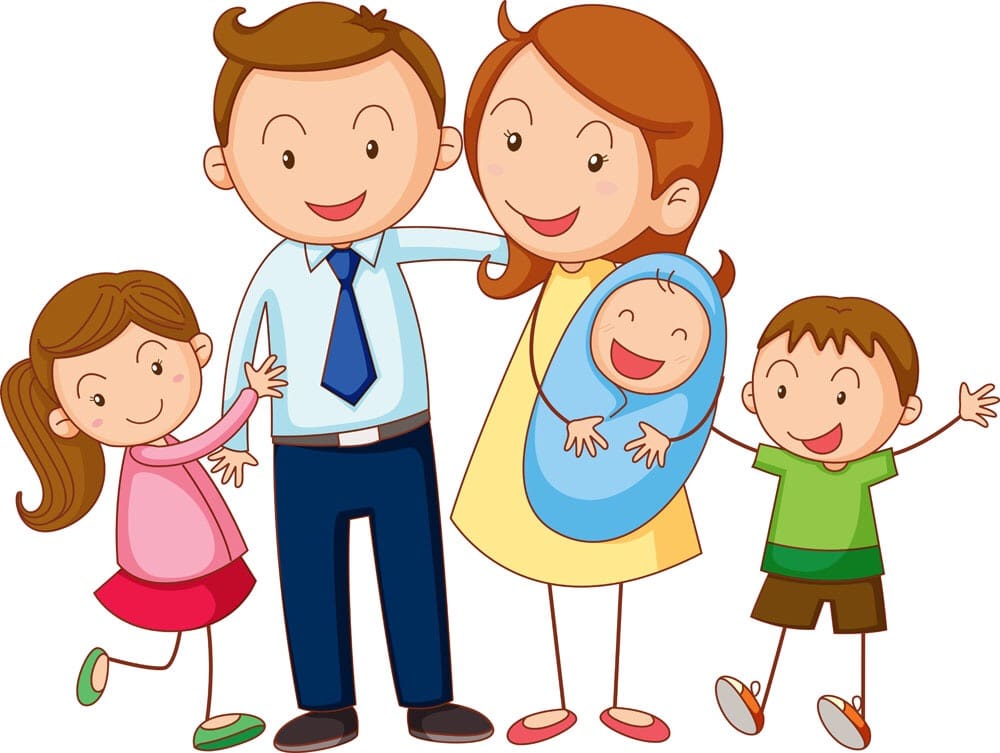  -компьютер  с подключением  к сети Интернет должен находиться  в общей комнате под присмотром родителей; - покажите ребенку , что вы наблюдаете за ним не потому , что вам этого хочется, а потому что вы беспокоитесь о его безопасности и всегда готовы ему помочь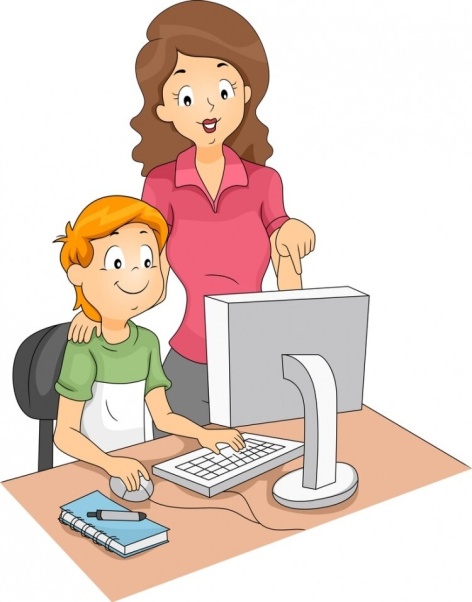      Дети старшего  дошкольного возраста   проявляют большие способности в компьютерных играх.      Использование детьми Интернета может быть безопасным и полезным, если   придерживаться  следующих рекомендаций:-посещайте Интернет вместе с детьми; 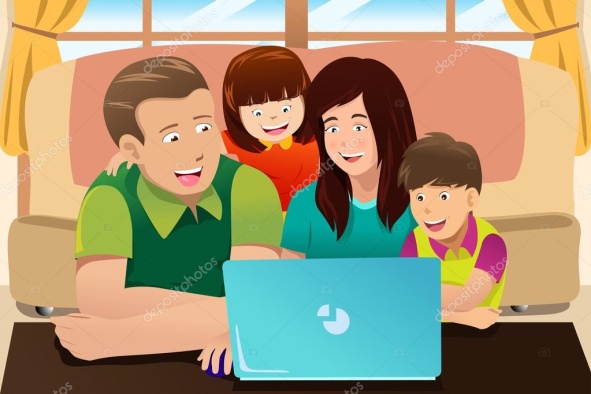  - обязательно объясните вашему ребенку, что общение в Интернет- это нереальная жизнь, а своего рода игра;- объясните детям, что далеко не все то, что они могу увидеть в Интернет- правда;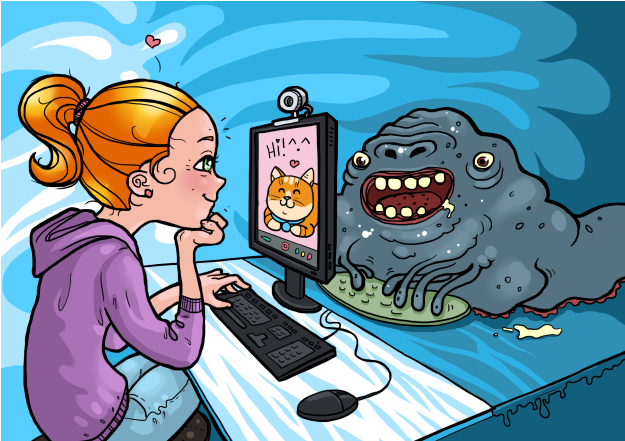 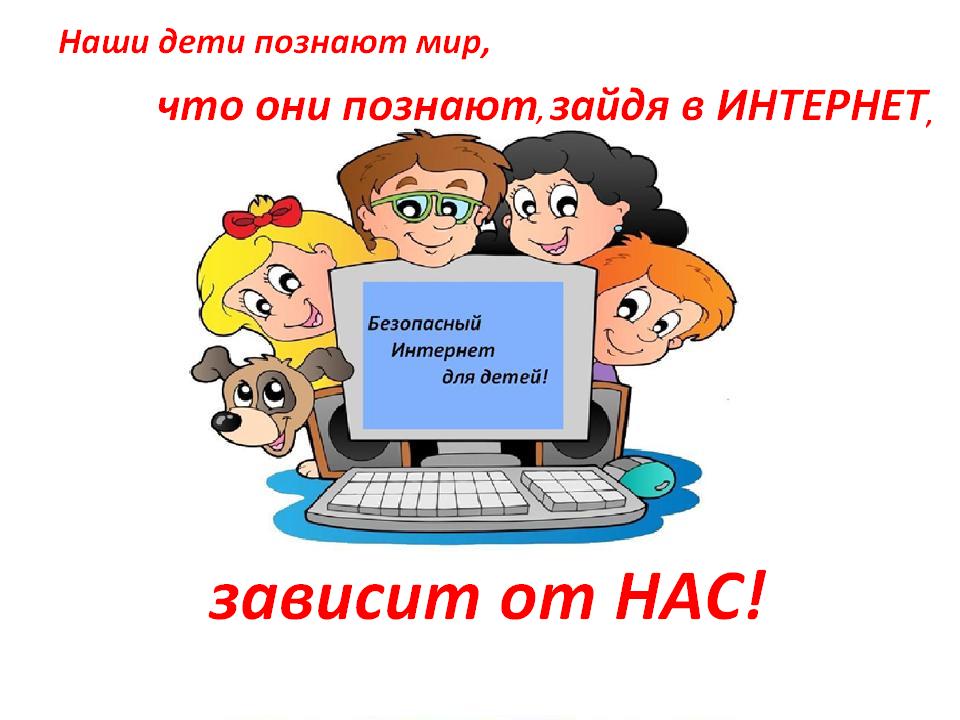 Постоянно контролируйте использование Интернета Вашим ребенком! Это не нарушение его личного пространства, а мера предосторожности и проявление Вашей родительской ответственности и заботы.